Bas du formulaireHaut du formulaireBas du formulaireHaut du formulaireBas du formulaireHaut du formulaireBas du formulaireHaut du formulaireBas du formulaireHaut du formulaireBas du formulaireHaut du formulaireBas du formulaireHaut du formulaireBas du formulaireHaut du formulaireBas du formulaireHaut du formulaireBas du formulaireHaut du formulaireBas du formulaire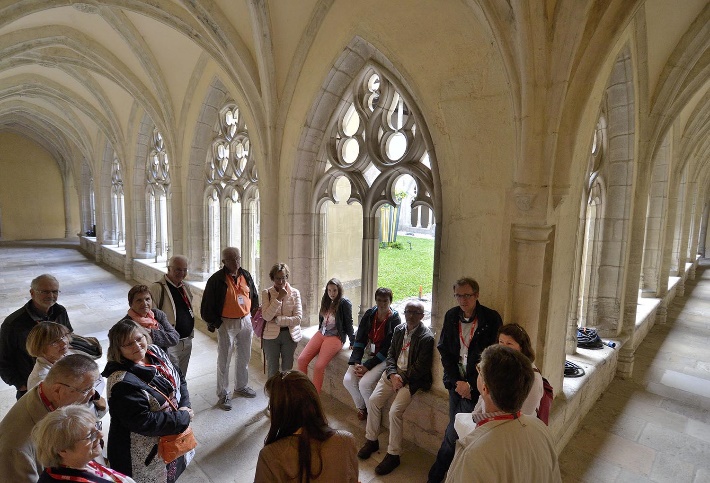 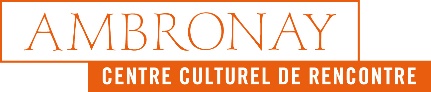 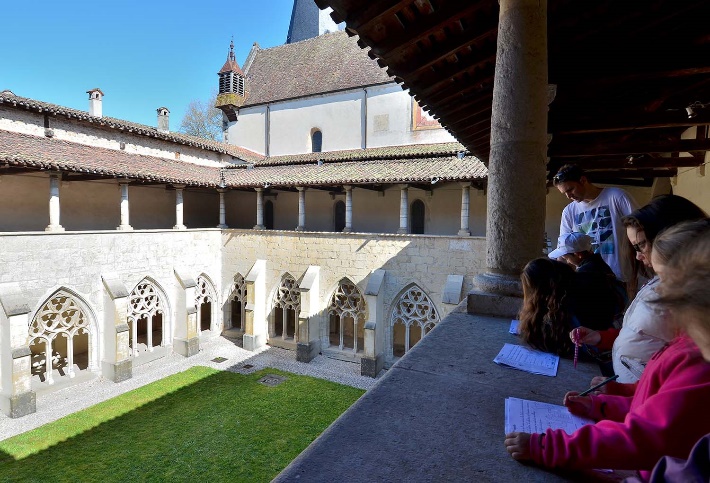 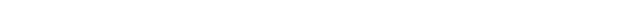 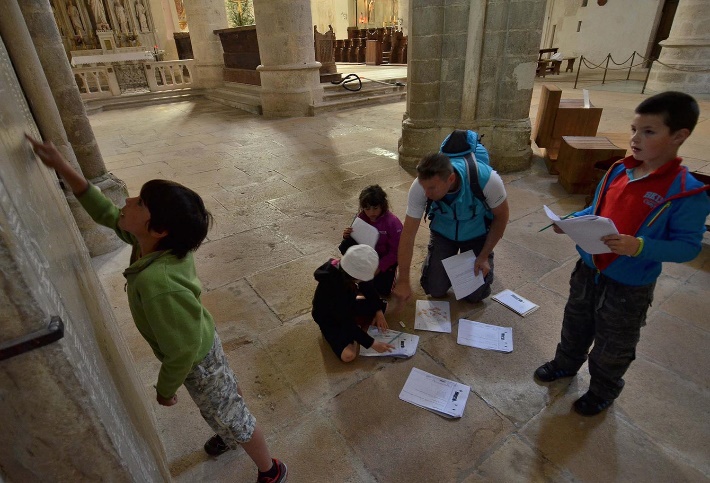 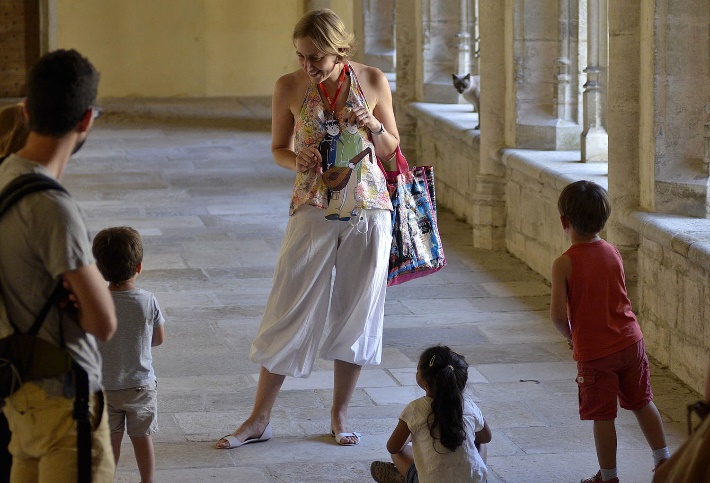 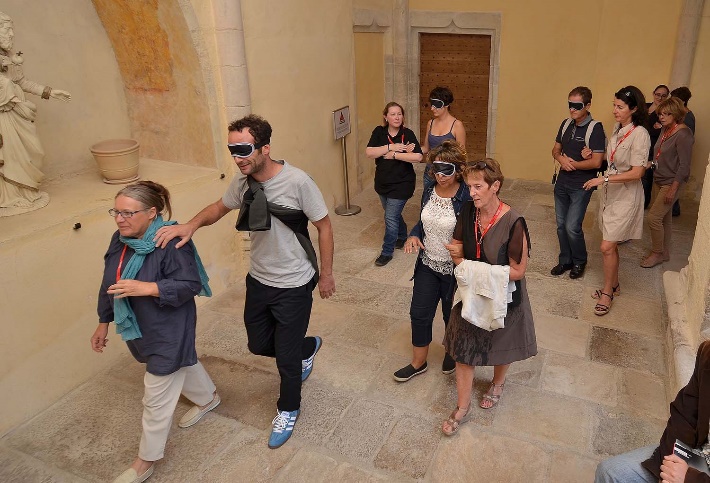 